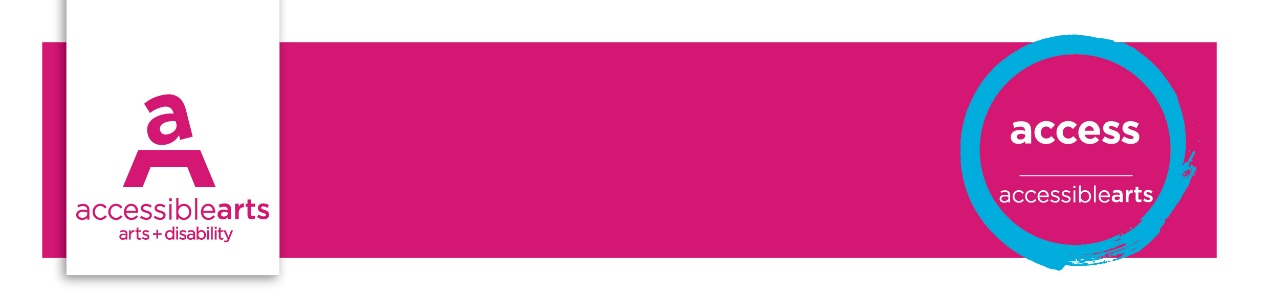 Venue Checklist5. Exhibition EnvironmentsThe following statements are best addressed by Curator or Production Manager in conjunction with heads of departments. These statements aim to identify opportunities for reviewing access and increasing inclusive practices. Further information and explanation of some terms are on the Accessibility Starter Kit information sheet.Venue detailsVenue Name: [enter venue name]Address: [enter street address]Assessment of Results Priority Action and Goals[enter text]References and LinksDisability (Access to Premises – Buildings) Standards, 2010 Exhibition display guidelinesAuslan interpreters – NSWAudio Description servicesCaptioning serviceshttp://www.captioningandsubtitling.com/Captioning and Audio Description Technology for the ArtsRed Bee MediaGuidelines for Producing Readable TextAccessible ArtsExhibition environmentYesPartNoActionThe exhibition space is accessible to people using a wheelchair or mobility aidService counters heights comply with standards that allow access by a person in a wheelchair There are clear, considerate paths of travel in the exhibition for a person in a wheelchair or vision impairedNoise level management considers people with hearing impairmentLighting is even and appropriate to the activities ie: reading text, moving around, lip readingChanges to lighting levels are clearly identifiedThere is seating available in the exhibition space for people to restSome seating has back support and arm rests both in the exhibition space and rest areaThere are rest and wheelchair recharge areas outside and within the exhibition spaceTheatrettes and auditoriums have a range of accessible seating for wheelchairsAccessible seating is flexible and allows people in wheelchairs to sit with their companionsTheatrettes and auditoriums have a hearing augmentation system in place for hearing aidsDisplay of objectsYesPartNoActionWall mounted work is hung at a height comfortable for viewing from a seated positionDisplay cases and tables are at a height comfortable for viewing from a wheelchair There is knee room below the display case to allow a person in a wheelchair to get close to the display ie 750mm high x 900mm wideGlass used in display case is non-reflectiveThere is colour contrast between the work displayed and the backgroundThere are tactile samples evoking artwork that may not be touchedHazards are indicated through warning notices and announcementsPrint and publication guidelinesYesPartNoActionDisplay labels are at a comfortable height to be read from a sitting or standing positionLabels are in alternate formats including Braille, large print, audioThere is adequate lighting to read labelsLabels convey a distinct level contrast between text and background ie 70%Printed catalogues meet print guidelines for accessibilityPrinted materials and publications are available in alternate formats ie Braille, large print, audioPublications use affirmative, person-centred language to describe people with disabilityPromotional material is inclusive of people with disabilityAccess facilities and services are promoted in all marketing and information materialsPeople with disability are represented in an inclusive and respectful waySignage uses access symbols to indicate access facilities Access servicesYesPartNoActionPublic address areas have a hearing augmentation systemAuslan Interpreters are included in any public presentations or speechesPublic tours or guides of the exhibition are available in Auslan Public tours or guides of the exhibition are available as Audio DescriptionThere are opportunities for tactile experiences of the artwork for people low vision or blindPublic programs cater for people with disabilityAccess to the exhibition considers multi-sensory experience ie scent; tactile, audio, visualThere are a number of options for booking access ie in person; online; telephoneThere is a specific contact person to coordinate disability access and booking enquiriesStaff have undertaken disability awareness training